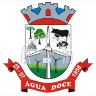 ESTADO DE SANTA CATARINAESTADO DE SANTA CATARINAESTADO DE SANTA CATARINAESTADO DE SANTA CATARINAESTADO DE SANTA CATARINAESTADO DE SANTA CATARINAESTADO DE SANTA CATARINAESTADO DE SANTA CATARINAESTADO DE SANTA CATARINAESTADO DE SANTA CATARINAESTADO DE SANTA CATARINAESTADO DE SANTA CATARINAESTADO DE SANTA CATARINAESTADO DE SANTA CATARINAESTADO DE SANTA CATARINAPágina: 1Página: 1Página: 1Página: 1Página: 1/111ESTADO DE SANTA CATARINAESTADO DE SANTA CATARINAESTADO DE SANTA CATARINAESTADO DE SANTA CATARINAESTADO DE SANTA CATARINAESTADO DE SANTA CATARINAESTADO DE SANTA CATARINAESTADO DE SANTA CATARINAESTADO DE SANTA CATARINAESTADO DE SANTA CATARINAESTADO DE SANTA CATARINAESTADO DE SANTA CATARINAESTADO DE SANTA CATARINAESTADO DE SANTA CATARINAESTADO DE SANTA CATARINAData de emissão:Data de emissão:Data de emissão:Data de emissão:Data de emissão:Data de emissão:15/12/202215/12/202215/12/202215/12/202215/12/202215/12/2022MUNICÍPIO DE ÁGUA DOCEMUNICÍPIO DE ÁGUA DOCEMUNICÍPIO DE ÁGUA DOCEMUNICÍPIO DE ÁGUA DOCEMUNICÍPIO DE ÁGUA DOCEMUNICÍPIO DE ÁGUA DOCEMUNICÍPIO DE ÁGUA DOCEMUNICÍPIO DE ÁGUA DOCEMUNICÍPIO DE ÁGUA DOCEMUNICÍPIO DE ÁGUA DOCEMUNICÍPIO DE ÁGUA DOCEMUNICÍPIO DE ÁGUA DOCEMUNICÍPIO DE ÁGUA DOCEMUNICÍPIO DE ÁGUA DOCEMUNICÍPIO DE ÁGUA DOCEMUNICÍPIO DE ÁGUA DOCEData de emissão:Data de emissão:Data de emissão:Data de emissão:Data de emissão:Data de emissão:15/12/202215/12/202215/12/202215/12/202215/12/202215/12/2022MUNICÍPIO DE ÁGUA DOCEMUNICÍPIO DE ÁGUA DOCEMUNICÍPIO DE ÁGUA DOCEMUNICÍPIO DE ÁGUA DOCEMUNICÍPIO DE ÁGUA DOCEMUNICÍPIO DE ÁGUA DOCEMUNICÍPIO DE ÁGUA DOCEMUNICÍPIO DE ÁGUA DOCEMUNICÍPIO DE ÁGUA DOCEMUNICÍPIO DE ÁGUA DOCEMUNICÍPIO DE ÁGUA DOCEMUNICÍPIO DE ÁGUA DOCEMUNICÍPIO DE ÁGUA DOCEMUNICÍPIO DE ÁGUA DOCEMUNICÍPIO DE ÁGUA DOCEMUNICÍPIO DE ÁGUA DOCEExercício deExercício deExercício deExercício deExercício deExercício de202220222022Balanço Financeiro - Anexo 13Balanço Financeiro - Anexo 13Balanço Financeiro - Anexo 13Balanço Financeiro - Anexo 13Balanço Financeiro - Anexo 13Balanço Financeiro - Anexo 13Balanço Financeiro - Anexo 13Balanço Financeiro - Anexo 13Balanço Financeiro - Anexo 13Balanço Financeiro - Anexo 13Balanço Financeiro - Anexo 13Balanço Financeiro - Anexo 13Balanço Financeiro - Anexo 13Balanço Financeiro - Anexo 13Balanço Financeiro - Anexo 13Balanço Financeiro - Anexo 13Exercício deExercício deExercício deExercício deExercício deExercício de202220222022Balanço Financeiro - Anexo 13Balanço Financeiro - Anexo 13Balanço Financeiro - Anexo 13Balanço Financeiro - Anexo 13Balanço Financeiro - Anexo 13Balanço Financeiro - Anexo 13Balanço Financeiro - Anexo 13Balanço Financeiro - Anexo 13Balanço Financeiro - Anexo 13Balanço Financeiro - Anexo 13Balanço Financeiro - Anexo 13Balanço Financeiro - Anexo 13Balanço Financeiro - Anexo 13Balanço Financeiro - Anexo 13Balanço Financeiro - Anexo 13Balanço Financeiro - Anexo 13Período de: Novembro à NovembroPeríodo de: Novembro à NovembroPeríodo de: Novembro à NovembroPeríodo de: Novembro à NovembroPeríodo de: Novembro à NovembroPeríodo de: Novembro à NovembroPeríodo de: Novembro à NovembroPeríodo de: Novembro à NovembroPeríodo de: Novembro à NovembroPeríodo de: Novembro à NovembroPeríodo de: Novembro à NovembroPeríodo de: Novembro à NovembroPeríodo de: Novembro à NovembroENTIDADE(S): FUNDO MUNICIPAL DA INFÂNCIA E ADOLESCÊNCIA DE ÁGUA DOCEENTIDADE(S): FUNDO MUNICIPAL DA INFÂNCIA E ADOLESCÊNCIA DE ÁGUA DOCEENTIDADE(S): FUNDO MUNICIPAL DA INFÂNCIA E ADOLESCÊNCIA DE ÁGUA DOCEENTIDADE(S): FUNDO MUNICIPAL DA INFÂNCIA E ADOLESCÊNCIA DE ÁGUA DOCEENTIDADE(S): FUNDO MUNICIPAL DA INFÂNCIA E ADOLESCÊNCIA DE ÁGUA DOCEENTIDADE(S): FUNDO MUNICIPAL DA INFÂNCIA E ADOLESCÊNCIA DE ÁGUA DOCEENTIDADE(S): FUNDO MUNICIPAL DA INFÂNCIA E ADOLESCÊNCIA DE ÁGUA DOCEENTIDADE(S): FUNDO MUNICIPAL DA INFÂNCIA E ADOLESCÊNCIA DE ÁGUA DOCEENTIDADE(S): FUNDO MUNICIPAL DA INFÂNCIA E ADOLESCÊNCIA DE ÁGUA DOCEENTIDADE(S): FUNDO MUNICIPAL DA INFÂNCIA E ADOLESCÊNCIA DE ÁGUA DOCEENTIDADE(S): FUNDO MUNICIPAL DA INFÂNCIA E ADOLESCÊNCIA DE ÁGUA DOCEPeríodo de: Novembro à NovembroPeríodo de: Novembro à NovembroPeríodo de: Novembro à NovembroPeríodo de: Novembro à NovembroPeríodo de: Novembro à NovembroPeríodo de: Novembro à NovembroPeríodo de: Novembro à NovembroPeríodo de: Novembro à NovembroPeríodo de: Novembro à NovembroPeríodo de: Novembro à NovembroPeríodo de: Novembro à NovembroPeríodo de: Novembro à NovembroPeríodo de: Novembro à NovembroENTIDADE(S): FUNDO MUNICIPAL DA INFÂNCIA E ADOLESCÊNCIA DE ÁGUA DOCEENTIDADE(S): FUNDO MUNICIPAL DA INFÂNCIA E ADOLESCÊNCIA DE ÁGUA DOCEENTIDADE(S): FUNDO MUNICIPAL DA INFÂNCIA E ADOLESCÊNCIA DE ÁGUA DOCEENTIDADE(S): FUNDO MUNICIPAL DA INFÂNCIA E ADOLESCÊNCIA DE ÁGUA DOCEENTIDADE(S): FUNDO MUNICIPAL DA INFÂNCIA E ADOLESCÊNCIA DE ÁGUA DOCEENTIDADE(S): FUNDO MUNICIPAL DA INFÂNCIA E ADOLESCÊNCIA DE ÁGUA DOCEENTIDADE(S): FUNDO MUNICIPAL DA INFÂNCIA E ADOLESCÊNCIA DE ÁGUA DOCEENTIDADE(S): FUNDO MUNICIPAL DA INFÂNCIA E ADOLESCÊNCIA DE ÁGUA DOCEENTIDADE(S): FUNDO MUNICIPAL DA INFÂNCIA E ADOLESCÊNCIA DE ÁGUA DOCEENTIDADE(S): FUNDO MUNICIPAL DA INFÂNCIA E ADOLESCÊNCIA DE ÁGUA DOCEENTIDADE(S): FUNDO MUNICIPAL DA INFÂNCIA E ADOLESCÊNCIA DE ÁGUA DOCEDespesa: EmpenhadaDespesa: EmpenhadaDespesa: EmpenhadaDespesa: EmpenhadaDespesa: EmpenhadaDespesa: EmpenhadaDespesa: EmpenhadaDespesa: EmpenhadaDespesa: EmpenhadaDespesa: EmpenhadaDespesa: EmpenhadaDespesa: EmpenhadaDespesa: EmpenhadaDespesa: EmpenhadaDespesa: EmpenhadaDespesa: EmpenhadaDespesa: EmpenhadaDespesa: EmpenhadaDespesa: EmpenhadaDespesa: EmpenhadaDespesa: EmpenhadaDespesa: EmpenhadaDespesa: EmpenhadaDespesa: EmpenhadaDespesa: EmpenhadaDespesa: EmpenhadaDespesa: EmpenhadaDespesa: EmpenhadaDespesa: EmpenhadaDespesa: EmpenhadaDespesa: EmpenhadaDespesa: EmpenhadaDespesa: EmpenhadaINGRESSOSINGRESSOSINGRESSOSINGRESSOSINGRESSOSINGRESSOSINGRESSOSINGRESSOSINGRESSOSINGRESSOSDISPÊNDIOSDISPÊNDIOSDISPÊNDIOSDISPÊNDIOSDISPÊNDIOSDISPÊNDIOSDISPÊNDIOSDISPÊNDIOSDISPÊNDIOSDISPÊNDIOSDISPÊNDIOSDISPÊNDIOSDISPÊNDIOSDISPÊNDIOSDISPÊNDIOSDISPÊNDIOSDISPÊNDIOSDISPÊNDIOSDISPÊNDIOSDISPÊNDIOSDISPÊNDIOSDISPÊNDIOSESPECIFICAÇÃOESPECIFICAÇÃOESPECIFICAÇÃOESPECIFICAÇÃOESPECIFICAÇÃOESPECIFICAÇÃOESPECIFICAÇÃOESPECIFICAÇÃOExercício AtualExercício AtualESPECIFICAÇÃOESPECIFICAÇÃOESPECIFICAÇÃOESPECIFICAÇÃOESPECIFICAÇÃOESPECIFICAÇÃOESPECIFICAÇÃOESPECIFICAÇÃOESPECIFICAÇÃOESPECIFICAÇÃOESPECIFICAÇÃOESPECIFICAÇÃOESPECIFICAÇÃOESPECIFICAÇÃOESPECIFICAÇÃOExercício AtualExercício AtualExercício AtualExercício AtualExercício AtualExercício AtualExercício AtualRECEITA ORÇAMENTÁRIARECEITA ORÇAMENTÁRIARECEITA ORÇAMENTÁRIARECEITA ORÇAMENTÁRIARECEITA ORÇAMENTÁRIA8.771,318.771,31DESPESA ORÇAMENTÁRIADESPESA ORÇAMENTÁRIADESPESA ORÇAMENTÁRIADESPESA ORÇAMENTÁRIADESPESA ORÇAMENTÁRIADESPESA ORÇAMENTÁRIA7.610,127.610,127.610,127.610,127.610,127.610,127.610,12OrdináriaOrdináriaOrdináriaOrdináriaOrdinária8.771,318.771,31OrdináriaOrdináriaOrdináriaOrdináriaOrdináriaOrdináriaOrdinária7.610,127.610,127.610,127.610,127.610,127.610,127.610,12VinculadaVinculadaVinculadaVinculadaVinculada0,000,00VinculadaVinculadaVinculadaVinculadaVinculadaVinculadaVinculada0,000,000,000,000,000,000,00TRANSFERÊNCIAS FINANCEIRAS RECEBIDASTRANSFERÊNCIAS FINANCEIRAS RECEBIDASTRANSFERÊNCIAS FINANCEIRAS RECEBIDASTRANSFERÊNCIAS FINANCEIRAS RECEBIDASTRANSFERÊNCIAS FINANCEIRAS RECEBIDAS21.309,7521.309,75TRANSFERÊNCIAS FINANCEIRAS CONCEDIDASTRANSFERÊNCIAS FINANCEIRAS CONCEDIDASTRANSFERÊNCIAS FINANCEIRAS CONCEDIDAS0,000,000,000,000,000,000,00EXTRAORÇAMENTÁRIASEXTRAORÇAMENTÁRIASEXTRAORÇAMENTÁRIASEXTRAORÇAMENTÁRIASEXTRAORÇAMENTÁRIAS-200,00-200,00EXTRAORÇAMENTÁRIASEXTRAORÇAMENTÁRIASEXTRAORÇAMENTÁRIASEXTRAORÇAMENTÁRIASEXTRAORÇAMENTÁRIASEXTRAORÇAMENTÁRIAS0,000,000,000,000,000,000,00Inscrição de Restos a Pagar Não ProcessadosInscrição de Restos a Pagar Não ProcessadosInscrição de Restos a Pagar Não ProcessadosInscrição de Restos a Pagar Não ProcessadosInscrição de Restos a Pagar Não Processados-200,00-200,00Pagamentos de Restos a Pagar Não ProcessadosPagamentos de Restos a Pagar Não ProcessadosPagamentos de Restos a Pagar Não ProcessadosPagamentos de Restos a Pagar Não ProcessadosPagamentos de Restos a Pagar Não ProcessadosPagamentos de Restos a Pagar Não Processados0,000,000,000,000,000,000,00Inscrição de Restos a Pagar ProcessadosInscrição de Restos a Pagar ProcessadosInscrição de Restos a Pagar ProcessadosInscrição de Restos a Pagar ProcessadosInscrição de Restos a Pagar Processados0,000,00Pagamentos de Restos a Pagar ProcessadosPagamentos de Restos a Pagar ProcessadosPagamentos de Restos a Pagar ProcessadosPagamentos de Restos a Pagar ProcessadosPagamentos de Restos a Pagar ProcessadosPagamentos de Restos a Pagar Processados0,000,000,000,000,000,000,00Depósitos Restituíveis e Valores VinculadosDepósitos Restituíveis e Valores VinculadosDepósitos Restituíveis e Valores VinculadosDepósitos Restituíveis e Valores VinculadosDepósitos Restituíveis e Valores Vinculados0,000,00Depósitos Restituíveis e Valores VinculadosDepósitos Restituíveis e Valores VinculadosDepósitos Restituíveis e Valores VinculadosDepósitos Restituíveis e Valores VinculadosDepósitos Restituíveis e Valores VinculadosDepósitos Restituíveis e Valores Vinculados0,000,000,000,000,000,000,00SALDOS ANTERIORESSALDOS ANTERIORESSALDOS ANTERIORESSALDOS ANTERIORESSALDOS ANTERIORES1.123.400,711.123.400,71SALDOS ATUAISSALDOS ATUAISSALDOS ATUAISSALDOS ATUAISSALDOS ATUAISSALDOS ATUAIS1.145.671,651.145.671,651.145.671,651.145.671,651.145.671,651.145.671,651.145.671,65CAIXACAIXACAIXACAIXACAIXA0,000,00CAIXACAIXACAIXACAIXACAIXACAIXA0,000,000,000,000,000,000,00CONTAS CORRENTESCONTAS CORRENTESCONTAS CORRENTESCONTAS CORRENTESCONTAS CORRENTES54.087,6354.087,63CONTAS CORRENTESCONTAS CORRENTESCONTAS CORRENTESCONTAS CORRENTESCONTAS CORRENTESCONTAS CORRENTES54.087,6354.087,6354.087,6354.087,6354.087,6354.087,6354.087,63APLICAÇÕESAPLICAÇÕESAPLICAÇÕESAPLICAÇÕESAPLICAÇÕES1.069.313,081.069.313,08APLICAÇÕESAPLICAÇÕESAPLICAÇÕESAPLICAÇÕESAPLICAÇÕESAPLICAÇÕES1.091.584,021.091.584,021.091.584,021.091.584,021.091.584,021.091.584,021.091.584,02DEPÓSITOS RESTITUÍVEIS E VALORES VINCULADOSDEPÓSITOS RESTITUÍVEIS E VALORES VINCULADOSDEPÓSITOS RESTITUÍVEIS E VALORES VINCULADOSDEPÓSITOS RESTITUÍVEIS E VALORES VINCULADOSDEPÓSITOS RESTITUÍVEIS E VALORES VINCULADOS0,000,00DEPÓSITOS RESTITUÍVEIS E VALORES VINCULADOSDEPÓSITOS RESTITUÍVEIS E VALORES VINCULADOSDEPÓSITOS RESTITUÍVEIS E VALORES VINCULADOSDEPÓSITOS RESTITUÍVEIS E VALORES VINCULADOSDEPÓSITOS RESTITUÍVEIS E VALORES VINCULADOSDEPÓSITOS RESTITUÍVEIS E VALORES VINCULADOS0,000,000,000,000,000,000,00TOTAL1.153.281,771.153.281,77TOTALTOTALTOTAL1.153.281,771.153.281,771.153.281,771.153.281,771.153.281,771.153.281,771.153.281,77Fonte: Sistema Contábil - Betha Sistemas.Unidade Responsável: FUNDO MUNICIPAL DA INFÂNCIA E ADOLESCÊNCIA DE ÁGUA DOCE. Emissão: 15/12/2022, às 09:24:34.Fonte: Sistema Contábil - Betha Sistemas.Unidade Responsável: FUNDO MUNICIPAL DA INFÂNCIA E ADOLESCÊNCIA DE ÁGUA DOCE. Emissão: 15/12/2022, às 09:24:34.Fonte: Sistema Contábil - Betha Sistemas.Unidade Responsável: FUNDO MUNICIPAL DA INFÂNCIA E ADOLESCÊNCIA DE ÁGUA DOCE. Emissão: 15/12/2022, às 09:24:34.Fonte: Sistema Contábil - Betha Sistemas.Unidade Responsável: FUNDO MUNICIPAL DA INFÂNCIA E ADOLESCÊNCIA DE ÁGUA DOCE. Emissão: 15/12/2022, às 09:24:34.Fonte: Sistema Contábil - Betha Sistemas.Unidade Responsável: FUNDO MUNICIPAL DA INFÂNCIA E ADOLESCÊNCIA DE ÁGUA DOCE. Emissão: 15/12/2022, às 09:24:34.Fonte: Sistema Contábil - Betha Sistemas.Unidade Responsável: FUNDO MUNICIPAL DA INFÂNCIA E ADOLESCÊNCIA DE ÁGUA DOCE. Emissão: 15/12/2022, às 09:24:34.Fonte: Sistema Contábil - Betha Sistemas.Unidade Responsável: FUNDO MUNICIPAL DA INFÂNCIA E ADOLESCÊNCIA DE ÁGUA DOCE. Emissão: 15/12/2022, às 09:24:34.Fonte: Sistema Contábil - Betha Sistemas.Unidade Responsável: FUNDO MUNICIPAL DA INFÂNCIA E ADOLESCÊNCIA DE ÁGUA DOCE. Emissão: 15/12/2022, às 09:24:34.Fonte: Sistema Contábil - Betha Sistemas.Unidade Responsável: FUNDO MUNICIPAL DA INFÂNCIA E ADOLESCÊNCIA DE ÁGUA DOCE. Emissão: 15/12/2022, às 09:24:34.Fonte: Sistema Contábil - Betha Sistemas.Unidade Responsável: FUNDO MUNICIPAL DA INFÂNCIA E ADOLESCÊNCIA DE ÁGUA DOCE. Emissão: 15/12/2022, às 09:24:34.Fonte: Sistema Contábil - Betha Sistemas.Unidade Responsável: FUNDO MUNICIPAL DA INFÂNCIA E ADOLESCÊNCIA DE ÁGUA DOCE. Emissão: 15/12/2022, às 09:24:34.Nota(s) Explicativa(s): 
Nota(s) Explicativa(s): 
Nota(s) Explicativa(s): 
Nota(s) Explicativa(s): 
Nota(s) Explicativa(s): 
Nota(s) Explicativa(s): 
Nota(s) Explicativa(s): 
Nota(s) Explicativa(s): 
Nota(s) Explicativa(s): 
Nota(s) Explicativa(s): 
Nota(s) Explicativa(s): 
